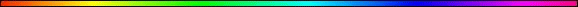 Ten - A Unity Made Of PartsBy Hillel ben David (Greg Killian)The following chart is used to illustrate some of the relationships that can be discerned from the meaning of ten with its divisions. There are several such patterns:  The seven visible and the three hidden. The five of heaven and the five of earth.The Three, Three, Three, and one.* * *This study was written by Hillel ben David (Greg Killian). Comments may be submitted to:Greg Killian12210 Luckey SummitSan Antonio, TX 78252Internet address:  gkilli@aol.comWeb page:  http://www.betemunah.org/(360) 918-2905Return to The WATCHMAN home page Send comments to Greg Killian at his email address: gkilli@aol.com.Earth“five opposite five”Earth“five opposite five”Earth“five opposite five”Earth“five opposite five”Earth“five opposite five”Heaven“five opposite five”Heaven“five opposite five”Heaven“five opposite five”Heaven“five opposite five”Heaven“five opposite five”Heaven“five opposite five”Heaven“five opposite five”The seven which are revealed (Revelation of Power)The seven which are revealed (Revelation of Power)The seven which are revealed (Revelation of Power)The seven which are revealed (Revelation of Power)The seven which are revealed (Revelation of Power)The seven which are revealed (Revelation of Power)The seven which are revealed (Revelation of Power)The three which are concealed (Justice)The three which are concealed (Justice)The three which are concealed (Justice)The three which are concealed (Justice)The three which are concealed (Justice)NukvahZeir Anpin (Small Face)The fourth is always the most important. This is where the action takes place. – Vilna GaonZeir Anpin (Small Face)The fourth is always the most important. This is where the action takes place. – Vilna GaonZeir Anpin (Small Face)The fourth is always the most important. This is where the action takes place. – Vilna GaonZeir Anpin (Small Face)The fourth is always the most important. This is where the action takes place. – Vilna GaonZeir Anpin (Small Face)The fourth is always the most important. This is where the action takes place. – Vilna GaonZeir Anpin (Small Face)The fourth is always the most important. This is where the action takes place. – Vilna GaonImma (Mother)ConnectionsAbba (Father)Abba (Father)Arich Anpin (Long Face)Arich Anpin (Long Face)HaShem's ExistenceHaShem's ExistenceHaShem's ExistenceHaShem’s ProvidenceHaShem’s ProvidenceHaShem’s ProvidenceA universal G-dA universal G-dA universal G-dA universal G-dA universal G-dThis was brought on by G-dMaximal Female ProcessMaximal Male ProcessMalchutKingdomYesodFoundationHodMajestyNetzachEternityTeferetBeauty(Balance of Chesed and Gevurah)Din / GevurahJudgment / LimitationChesedGivingBinahUnderstandingBinahUnderstandingChachmah WisdomChachmah WisdomSephirotKetercrownLeft ThumbLeft Index fingerLeft middle fingerLeft RingfingerLeft Pinkie fingerRight ThumbRight Index fingerRight middle fingerRight middle fingerRight Ring fingerRight Ring fingerRight Pinkie fingerLeft Pinkie fingerLeft RingfingerLeft middle fingerLeft Index fingerLeft ThumbRight ThumbRight Index fingerRight middle fingerRight middle fingerRight Ring fingerRight Ring fingerRight Pinkie fingerSeder PlateChazeretHorseradishLettuceKarpas CeleryCharoset Date nut mixMaror Bitter HerbsBeitzahEggZeroaShank BoneMatzaUnleavened BreadMatzaUnleavened BreadMatzaUnleavened BreadMatzaUnleavened BreadSeder PlateMatzaUnleavened Breadsings the redemption song: Yeshayahu 30:29Solomon sang the:Shir HaShirimDavid sang for the miracles:II Shmuel 22:1Hannah, with son, sang:1 Shmuel 2:1Deborah and Barak sang: Shoftim 5:1Yehoshua  sang and the sun stopped: Yehoshua 10:12Moshebefore he died, sang: Devarim  32:1sang the well song: Bamidbar 21:17sang the well song: Bamidbar 21:17Moshe composed the sea song: Shemot 15:1Moshe composed the sea song: Shemot 15:1SongsAdam composed the Sabbath song:Tehillim 92Measure of NightMeasure of DayWaterWindDarknessLightBohu [desolation]Tohu [chaos]Tohu [chaos]EarthEarthHeavenThou shalt not covet thy neighbor's house, thou shalt not covet thy neighbor's goods.Thou shalt not bear false witness against thy neighbor.Thou shalt not steal.Thou shalt not commit adultery.Thou shalt not murder.Honor thy father and thy motherRemember the Sabbath and keep it holy.Thou shalt not take the name of the Lord thy G-d in vainThou shalt not take the name of the Lord thy G-d in vainThou shalt have no other gods before Me.Thou shalt have no other gods before Me.Tablets of the TestimonyI am HaShem thy G-d, who brought thee out of the , out of the house of bondage.Let everything that has breath praise HaShem. Praise HaShem. Praise him with the clash of cymbals, praise him with resounding cymbals Praise him with the strings and flutePraise him with tambourine and dancing Praise him with the harp and lyre Praise him with the sounding of the shofar Praise him for his surpassing greatness Praise him for his acts of power Praise him for his acts of power Praise him in his mighty heavens Praise him in his mighty heavens Psalm 150:1-6Praise HaShem. Praise G-d in his sanctuary JebusitesGirgashitesCanaanitesAmoritesRephaitesPerizzitesHittitesKadmonitesKadmonitesKenizzitesKenizzitesLands Promised to AvrahamKenitesthe humanlike angels who appear to mankind as human beingsKeruvimthe childlike angelsBne Elohimthe workers for the Elohim angelsElohimthe Shoftim (Judges) of the lower realmsMalachim the messengersSeraphimthe burning ones, the reptiliansChashmalim'the fiery beings which communicateEr'elimthe great, exalted onesEr'elimthe great, exalted onesOfanim the wheel angelsOfanim the wheel angelsRanks of AngelsThe holy Hayot who are above all othersThe shamirThe mouth of Moshe’s graveThe mouth of Balaam’s donkeyMiriam’s wellThe mannaThe stylusThe tabletsAaron’s rodAaron’s rodThe rainbowThe rainbowCreated on the Eve of the Sixth DayThe ram substituted for IsaacPassover  Matthew 26:1-5PassoverJohn 6:3-13PassoverJohn 2:13-19PassoverLuke 2:41-43PassoverEzra 6:19-22Passover2 Chronicles 35:17-19Passover2 Chronicles 30:1-2PassoverJoshua 5:10-12PassoverJoshua 5:10-12Passover Numbers 9:1-5Passover Numbers 9:1-5PassoverExodus 12:1-3Adam was stripped of his heavenly garmentsHis food would be the grasses of the fieldHe was to earn his daily food in sorrowHis children were condemned to wander from land to landHis body would sweatAnimals would have the power to kill himHe would no longer live foreverHis days would be full of troubleHis days would be full of troubleHe would become dustHe would become dustHe would have to answer for all his deeds on earthVioletIndigoBlueGreenYellowRedWhiteWhiteGrayGrayRainbow ColorsBlackA blessing to all who bless youA curse to all who curse youyour mother’s sons shall bow down to youYou shall be master over your brothersAnd bow down to youNations shall serve youPlenty of winePlenty of grainPlenty of grainThe fat of the landThe fat of the landG-d give you the dew of heavenAnonMan of G-dMicahMan of G-dElishaMan of G-dElijahMan of G-dIdoMan ofG-dShmemayaMan ofG-dDavidMan of G-dSamuelMan of G-dSamuelMan of G-dElkanahMan of G-dElkanahMan of G-dMosheMan of G-dNo man said to his fellow person: “The place is too crowded for me [so] I should lodge in ”Never did a serpent or scorpion do harm in The people stood pressed together yet bowed themselves at easeThere was never a defect found in the omer, in the two loaves, or in the showbreadNo one prevailed over the column of smoke that arose from the altarThe rain never quenched the fire on the altarNo unclean accident ever happened to the High Priest on the Day of AtonementNo fly was seen in the slaughterhouseNo fly was seen in the slaughterhouseThe holy meat never turned putridThe holy meat never turned putridConstant Miracles in the TempleNo woman miscarried from the scent of the holy meatThen G-d said, "Let us make man in our image, in our likeness… Bereshit 1:26G-d blessed them and said, "Be fruitful and increase in number and fill the water in the seas, and let the birds increase on the earth." Bereshit 1:22And G-d said, "Let the water teem with living creatures, and let birds fly above the earth across the expanse of the sky." Bereshit  1:20And G-d said…let them be lights in the expanse of the sky to give light on the earth."Bereshit 1:15Then G-d said, "Let the land produce vegetation: seed-bearing plants and trees on the land that bear fruit with seed in it, according to their various kinds."Bereshit  1:11And G-d said, "Let the water under the sky be gathered to one place, and let dry ground appear." Bereshit  1:9G-d called the expanse "sky." Bereshit  1:8G-d said, "Let there be an expanse between the waters to separate water from water." Bereshit  1:6G-d said, "Let there be an expanse between the waters to separate water from water." Bereshit  1:6G-d said, "Let there be light."Bereshit  1:3G-d said, "Let there be light."Bereshit  1:3Sayings of CreationIn the beginning G-d created the heavens and the earth.Bereshit  1:1Adam - Shem: Bold breakout and conquest.Seth - Arpachshad: Commercial expansion.Enosh - Shelah: Splendid buildings.Kenan - Eber: Widespread affluence.Mahalalel - Peleg: Zenith and the best of days.Jared - Reu: Extending influence beyond borders with money instead of military.Enoch - Serug: Rising political power of women and of the intellectual and academic elite.Methuselah - Nahor: Influx of foreigners.Methuselah - Nahor: Influx of foreigners.Lamech - Terah: Eat, drink and be merry.Lamech - Terah: Eat, drink and be merry.Gen. 5&11 names & meaningsNoach - Abram: Internal political and civic fracture.Water is turned into blood. Pharaoh hardened his own heart.Shemot  7:20FrogsPharaoh hardened his own heart.Shemot 8:5Dust becomes gnats.Pharaoh hardened his own heart.Shemot 8:17BeastsPharaoh hardened his own heart.Shemot 8:24Livestock all dies.Pharaoh hardened his own heart.Shemot 9:6Festering boils. HaShem hardened Pharaoh's heart.Shemot  9:10Hail mixed with fire.HaShem hardened Pharaoh's heart.Shemot 9:23Locusts everywhere. HaShem hardened Pharaoh's heart.Shemot 10:13Locusts everywhere. HaShem hardened Pharaoh's heart.Shemot 10:13Darkness. HaShem hardened Pharaoh's heart.Shemot 10:22Darkness. HaShem hardened Pharaoh's heart.Shemot 10:22PlaguesDeath of the firstborn. HaShem hardened Pharaoh's heart.Shemot 12:29Avraham had to sacrifice his son Isaac.Bereshit  22Avraham had to send away his son Ishmael. Bereshit  21:10-12Abimelech takes Avraham’s wife. Bereshit 20:2At 99 Avraham was circumcised.Bereshit  17:11At the “Covenant between the Parts”, Avraham had to choose between purgatory and exile for his descendants.Bereshit  15Avraham went to war against the four kings. Bereshit  14:13-16Sarah, Avraham’s wife, was kidnapped and brought to Pharaoh’s palace.Bereshit 12:15Avraham suffered hunger during the famine in .Bereshit  12:10Avraham suffered hunger during the famine in .Bereshit  12:10G-d made Avraham leave his father’s house.Bereshit 12:1G-d made Avraham leave his father’s house.Bereshit 12:1Avraham’s TestsNimrod casts Avraham into a fiery furnace. Pesachim 118aThe water froze and became hidden in the sea after they drankA stream of fresh water flowed through the salty water for the IsraelitesBut crumbled into tiny fragments before the IsraelitesThe Egyptians had the walls of water turned into rocks, which were thrown against the EgyptiansMud for the EgyptiansDry ground for IsraelitesThe water became as clear as glass12 passages opened12 passages openedThe water formed a canopy over their headsThe water formed a canopy over their headsThe  was splitEretz YisraelWalled townsWithin the walls of YerushalayimHar HaBayit ()The Chil (a walled area within the Har HaBayit)The Ezrat NashimThe Ezrat KohanimBetween the Ulam (the Hall into the Holy) and the altarBetween the Ulam (the Hall into the Holy) and the altarThe Heichal (the Kodesh)The Heichal (the Kodesh)The Kodesh KodeshimThe tenth is that there will no longer be any sighing, wailing or anguish, but that all will be rejoicingThe ninth is that there will be no more death in the worldThe eighth is that there will be no more weeping or wailing in the worldThe seventh is that He will bring all the wild beasts, birds and creeping things and make a covenant with them and with all The sixth is that The cow and bear shall feedThe fifth is that He will rebuild  with sapphire stonesThe fourth is that they will rebuild all the waste cities so that there shall not be one waste place left in the worldThe third is that He will make trees yield their fruit each month, and when a man eats of them he will be healedThe third is that He will make trees yield their fruit each month, and when a man eats of them he will be healedThe second thing is that He will bring out living water from  and heal therewith all those who have a diseaseThe second thing is that He will bring out living water from  and heal therewith all those who have a diseaseThe first is that He will illumine the whole worldMeturgeman / Moreh / ZaqenMasoretSheliachDarshan or MagidParnasParnasParnas3rd of the bench of three3rd of the bench of three2nd of the bench of three2nd of the bench of threeSynagogue MenChief Hakham of the bench of threeFamine in the days of AdamFamine in the days of LamechFamine in the days of AbrahamFamine in the days of IsaacFamine in the days of JacobFamine in the days of ElijahFamine in the days of ElishaFamine in the days of DavidFamine in the days of DavidFamine in the days of RuthFamine in the days of RuthFamine in the days before MashiachBehold, when it was whole, it was meet for no work; surely it is logical to argue, How much less, when the fire hath devoured it, and it is singed, etc.Yehezchel  15:5And the king said unto Esther the queen: The Jews have slain and destroyed five hundred men in Shushan the castle; it stands to reason, What then have they done in the rest of the king's provincesEsther 9:12Behold, the righteous shall be requited in the earth; does it not follow, How much more the wicked and the sinnerMishle 11:31And if in a  of  where thou art secure [thou art overcome], is it not logical to ask, How wilt thou do in the thickets of the ? Yirmiyahu 12:5Behold, we are afraid here in ; surely it stands to reason, How much more then if we go to KeilahI Shmuel 23:3If thou hast run with the footmen, and they have wearied thee, is it not logical to say, Then how canst thou contend with horses Yirmiyahu 12:5And the Lord said unto Moshe: If her father had but spit in her face; surely it would stand to reason, Should she not hide in shame seven daysBamidbar 12:14Behold, while I am yet alive with you this day, ye have been rebellious against the Lord; does it not follow then, And how much more after my death Debarim  31:27Behold, while I am yet alive with you this day, ye have been rebellious against the Lord; does it not follow then, And how much more after my death Debarim  31:27Behold, the children of  have not hearkened unto me; surely all the more, How then shall Pharaoh hear meShemot 6:12Behold, the children of  have not hearkened unto me; surely all the more, How then shall Pharaoh hear meShemot 6:12Behold, the money, which we found in our sacks’ mouths, we brought back unto thee; does it then not stand to reason, How then should we steal, etc. Bereshit  44:8He will also descend in the time to come when He will appear to execute judgment upon Gog.To make the Shechinah dwell in the Temple Yehezchel  44:21To make His spirit rest upon the seventy eldersBamidbar 11:5To reveal the TorahShemot19:20To drown the Egyptians in the 2 Shmuel 22:10To deliver  from Shemot 3:8To convince Himself of the wickedness of the sinful citiesBereshit 18:21To look at the towerBereshit 11:5To look at the towerBereshit 11:5He descended to punish Adam Bereshit 3:8He descended to punish Adam Bereshit 3:8The first was in the Garden of EdenCounted in the future era of MashiachCounted in the days of Ezra Ezra 2:64; Nehemiah 7:66Counted in the days of David II Shmuel 24:9Counted in the days of Saul I Samuel 15:4Counted in the days of Saul I Shmuel 11:8Counted for the division of the land Bamidbar 26Counted in formation of the camps Bamidbar 1Counted after the incident of the Golden Calf Shemot 30:12Counted after the incident of the Golden Calf Shemot 30:12Counted when they came out Shemot 12:37Counted when they came out Shemot 12:37Counted when they went down to   Bereshit 46Mashiach’s Red HeiferIshmael ben Piabi Red HeiferHanamel the Egyptian Red HeiferEliehoenai the son of Hokkof (Caiaphas) Red HeiferJohanan the High priest’s Red HeiferJohanan the High priest’s Red HeiferSimeon the Just’s Red HeiferSimeon the Just’s Red HeiferSimeon the Just’s Red HeiferEzra’s Red HeiferEzra’s Red HeiferMoshe’s Red HeiferShechinah went from the wilderness it ascended and abode in its own placeShechinah went from the mountain to the wildernessShechinah went from the town to the mountainShechinah went from the wall to the townShechinah went from the roof to the wallShechinah went from the altar to the roofShechinah went from the court to the altarShechinah went from the threshold to the courtShechinah went from the threshold to the courtShechinah went from the Cherub to the threshold [of the Holy of Holies]Shechinah went from the Cherub to the threshold [of the Holy of Holies]Ascent of the ShechinahShechinah went from the Ark-cover to the CherubDatesOlivesPomegranatesFigsGrapesBarleyWheatSpeltSpeltOatsOatsNot to plough with an ox and a donkeyMitzvot that are performed with the grain until it becomes breadNot to sow Kil'ayimMitzvot that are performed with the grain until it becomes breadLeketMitzvot that are performed with the grain until it becomes breadShikchahMitzvot that are performed with the grain until it becomes breadPei'ahMitzvot that are performed with the grain until it becomes breadNot to muzzle an ox while it is threshingMitzvot that are performed with the grain until it becomes breadTerumahMitzvot that are performed with the grain until it becomes breadMa'aser RishonMitzvot that are performed with the grain until it becomes breadMa'aser RishonMitzvot that are performed with the grain until it becomes breadMa'aser SheiniMitzvot that are performed with the grain until it becomes breadMa'aser SheiniMitzvot that are performed with the grain until it becomes breadChallahMitzvot that are performed with the grain until it becomes breadOrgan of Brit MilaLeft FootRight FootLeft HandRight HandTongueLeft EarRight EarRight EarLeft EyeLeft EyeRight EyeHallelujah[Praise HaShem]Hodayah [thanksgiving]Tefillah [prayer]Tehillah [praise]Ashre [happy]Shir [song]Mizmor [psalm]Maskil [a psalm giving instruction] Maskil [a psalm giving instruction] Niggun [melody]Niggun [melody]Synonym of PraiseNizzuah [victory]AdamMalchizedekAbrahamMosesDavidSolomonAsaphQorach’s sonsQorach’s sonsQorach’s sonsQorach’s sonsThe 10 men who composed the below PsalmsQorach’s sonsConducting(leading ‘For the Leader’)With Melody(Instrumental Music - niggun)With Musical Accompaniment(Psalm - mizmor)With Song(Shir - שיר)With Praise(Hallel)With Prayer(Tefilah)With Blessing(Berakah)With Thanksgiving(Hodaah)With Thanksgiving(Hodaah)With Praises(Laudattions - ashre)With Praises(Laudattions - ashre)Expressions of SongWith “Praise God”(Halleluyah)Yom HakippurimTishri 9Tishri 8Tishri 7Tishri 6Tishri 5Tishri 4Fast of GedaliyahFast of GedaliyahYom TeruahYom TeruahThe days of AweYom TeruahZebulonIssacharAsherGadNaptaliDanJudahLeviLeviSimeonSimeonTen brothers ReubenGad, Geuel the son of MachiNaphtali, Nahbi the son of VophsiAsher, Sethur the son of MichaelDan, Ammiel the son of GemalliJoseph, of the tribe of Manasseh, Gaddi the son of SusiZebulun, Gaddiel the son of SodiBenjamin, Palti the son of RaphuIssachar, Igal the son of JosephIssachar, Igal the son of JosephSimeon, Shaphat the son of HoriSimeon, Shaphat the son of HoriEvil congregationReuben, Shammua the son of ZaccurThe sin of the Ten Spies (who returned from spying the  with a negative report) Bamidbar 14 Eirchin 15aComplaining for meat Bamidbar 11:4-6The sin of the Golden Calf Shemot 32:1-6Complaining for water at Refidim Shemot 17:1-3Searching for Manna on the morning of the SabbathShemot 16:27Leaving over Manna -- in defiance of the command not to leave Manna overnight Shemot 16:20Complaining for food at the Desert of Sean Shemot 16:2-3Complaining for water at Marah Shemot 15:24Complaining for water at Marah Shemot 15:24After safely crossing the Sea,  suspected that the Egyptians ascended on the opposite bank -- until G-d had the water spit them out.After safely crossing the Sea,  suspected that the Egyptians ascended on the opposite bank -- until G-d had the water spit them out.The Children of Israel complained to Moses: "Was it for a lack of graves in  that you took us to die in the desert?" Shemot 14:11.The remembrance of .Tehillim 137:5-6The command, “You shall remember HaShem your God, for it is He who gives you the strength to acquire wealth.Devarim 8:18The incident involving Miriam.Devarim 24:9That Balak and Bilam conspired to do harm to our fathers so that we may know the righteousness of HaShem.Micah 6:5That our fathers angered Hashem in the desert, especially with the golden calf.Devarim 9:8The assembly at .Devarim 4:9-10The incident involving Amalek.Devarim 25:17-19The mannaDevarim 8:2-3The mannaDevarim 8:2-3The ShabbatShemot 20:8The ShabbatShemot 20:8Daily RemembrancesThe Exodus from .Shemot 13:3MoonLavanahMercuryKokavVenusNogahSunChamahMarMadimJupiterZedekSaturnShabbtaiUranusUranusPlutoWater CarriersWood choppersThe ConvertWomenYour InfantsEach man in IsraelYour OfficersYour Elders Your Elders Tribal ChiefsTribal ChiefsYour HeadsDebarim 29:9And behind it.Brit KodeshOn the left kneeOn the right kneeOn the throatArmpit on the leftArmpit on the rightHair on the left cheekHair on the left cheekHair on the right cheekHair on the right cheek10 places in the body that have hairHair on headSeventh Shabbat of consolation.“I will surely delight in HaShem, …” Isaiah 61:10 – 63:9Sixth Shabbat of consolation.“Arise, Shine forth …” Isaiah 60:1-22Fifth Shabbat of consolation.“Sing out, you who were barren, …” Isaiah 54:1-10Fourth Shabbat of consolation.“I, even I, am the One Who comforts you…” Isaiah 51:12 – 52:12Third Shabbat of consolation.“Impoverished one, one who has endured storms…” Isaiah 54:11 – 55:5Second Shabbat of consolation.“But Zion said, ‘HaShem has left me, and HaShem has forgotten me’ ” Isaiah 49:14 – 51:3First Shabbat of consolation.“Be comforted, Be comforted, My People…,” Isaiah 40:1-26Third Shabbat of rebuke.“The Vision of Isaiah ben Amoz,” on the Shabbat preceding Tisha B’Ab, from the First Chapter of Yeshayahu.Third Shabbat of rebuke.“The Vision of Isaiah ben Amoz,” on the Shabbat preceding Tisha B’Ab, from the First Chapter of Yeshayahu.Second Shabbat of rebuke.“Hear the Words of HaShem,” beginning with Yirmiyahu, Chapter 2,
Verse 4Second Shabbat of rebuke.“Hear the Words of HaShem,” beginning with Yirmiyahu, Chapter 2,
Verse 4This is the reverse of the Omer Midot.First Shabbat of rebuke.“Divrei Yirmiyahu,” “The Words of Yirmiyahu,” from the beginning of Sefer Yirmiyahu through the Second Chapter, Verse 3MalchutKingdomYesodFoundationHodMajestySubmissionNetzachEternityDominanceTiferetBeauty / Rachamim(Balance of Chesed and Gevurah)Din / GevurahJudgment / LimitationChesedBoundless GivingBinahUnderstandingBinahUnderstandingChachmah WisdomChachmah WisdomSephirotKetercrownMalchutKingdomYesodFoundationHodMajestyNetzachEternityTiferetBeauty(Balance of Chesed and Gevurah)Din / GevurahJudgment / LimitationChesedGivingDaatKnowledgeDaatKnowledgeBinahUnderstandingBinahUnderstandingSephirotChachmah WisdomShimonShimonReuben